Технологическая карта урокаЭтапы урокаХод урокаПримечаниеI.Установление психологического комфортаII.Актуализация знанийIII.Постановка и решение учебной задачиIV.ФизкультминуткаV.Закрепление изученного материалаVI.РефлексияДоброе утро! Доброе утро!Доброе утро, солнцу и птицам!Доброе утро, улыбчивым лицам!-Ребята, сегодня необычный день. К нам на урок пришли гости. Давайте поприветствуем их и подарим свои улыбки. Садитесь.У вас на партах лежат маршрутные листы. Нашли задание 1. Я вам говорю пример, а вы должны записать ответ, соблюдая интервал 1 клетку. Взяли синие ручки начинаем выполнять задание.1+1=27+1=84+1=52+1=36+1=73+1=45+1=68+1=9Взяли зеленые ручки, начинаем проверять задание. Если вы справились с заданием без ошибок, то рисуем на волшебной линеечке 5, если 1-2 ошибки, то ставим 4, если больше, чем 3 ошибки, то отметку не ставим.- Нам нужно по схеме составить задачу. - Что обозначает 6 – это целое или часть? (часть)- Что обозначает 1? (часть)- Что обозначает7? (целое)РУКИ (одна рука – это часть, вторая рука – это часть, а руки в замке – это целое)Вывод: Чтобы найти целое, надо части сложить.Работа в парах. Правила работы в парах. У вас на партах лежат конверты. Вы должны достать из конверта картинку. -Что нарисовано на картинке? (батон)Ваша задача разрезать батон ножницами на 3 части.- Сколько надрезов вы сделаете? (2) Давайте проверим.- Сколько частей у вас получилось? (3)- Как нам сделать целый батон? (надо части сложить)1 часть – это первое слагаемое2 часть – это второе слагаемоеЦелое – это сумма (результат)- Запись можно прочитать так: Сумма чисел 6 и 1 равна 7 или первое слагаемое-6, второе слагаемое 1, сумма равна семи. Тема нашего урока: «Слагаемые. Сумма»Цели урока:1.Узнать, как называются числа при сложении.2.Научимся употреблять их в математической речи.3.Совершенствовать вычислительные навыки.4.Решать задачи.Приготовили светофоры. Если вы согласны с ответом, то зажигаем зеленый светофор, если не согласны, то красный светофор.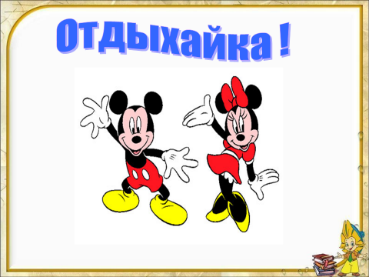 Нам надо решить задачу и записать решение и ответ в маршрутный лист. Давайте вспомним элементы задачи. Подойдите ко мне мы с вами поставим карточки по порядку.УСЛОВИЕВОПРОСРЕШЕНИЕОТВЕТЧитает задачу 1 ученик. Прочитайте условие, что нам известно, обозначаем на схеме 6 книг. - Что еще известно? (2 книги ему подарили)Читаем вопрос.Решение и ответ записываем самостоятельно в маршрутный лист.Проверяем.- Каким действием узнали? Сложением.6+2=8 (к.)Дальше записываем ответ. (8 книг)Задание выполняем в парах в рабочей тетради на с.32 №1Вам нужно по рисункам составить примеры на сложение и решить их.Давайте проговорим 4 первых примера к 3+4=7, 5+3=8, 4+2=6, 6+3=9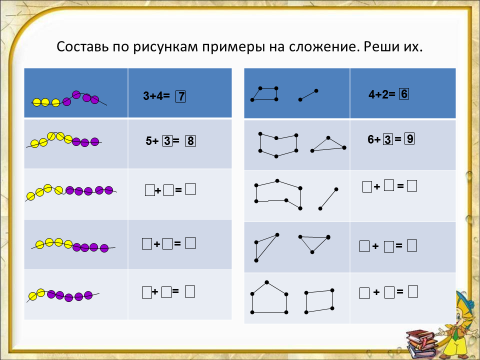 Дальше работаем самостоятельно.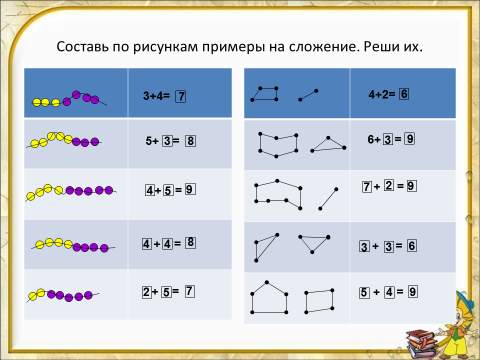 - Что нового узнали сегодня? (слагаемые, сумма)- Как называются компоненты при сложении? (1 слагаемое, 2 слагаемое)- Результат сложения называется? (суммой)- Что было самым интересным?Оцените свою работу на уроке смайликами.- Кого вам хочется похвалить?- Вы сегодня молодцы! 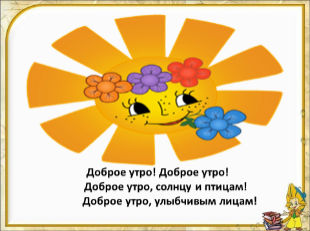 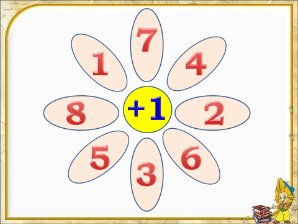 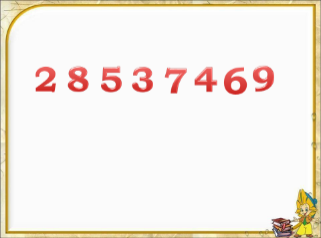 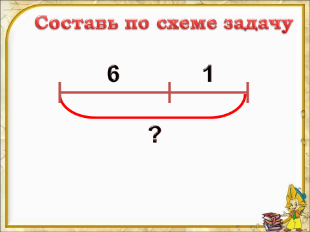 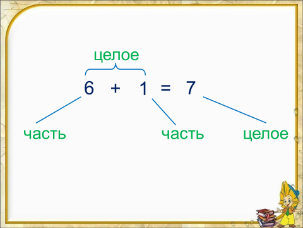 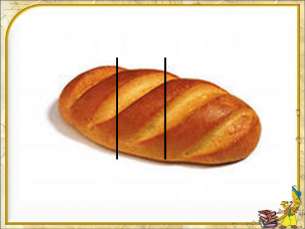 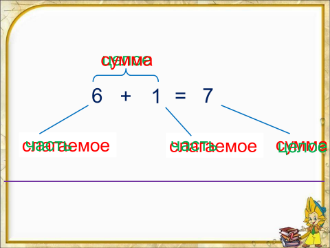 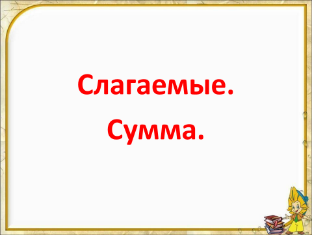 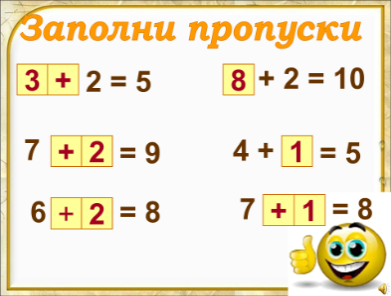 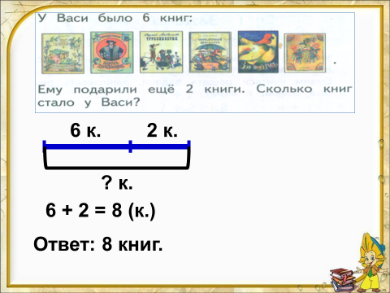 